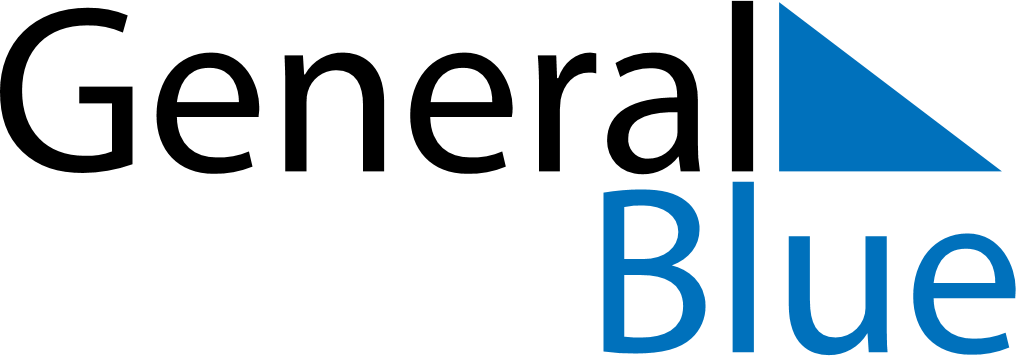 April 2147April 2147April 2147April 2147April 2147SundayMondayTuesdayWednesdayThursdayFridaySaturday123456789101112131415161718192021222324252627282930